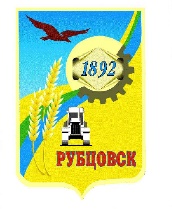 Администрация города Рубцовска Алтайского краяПОСТАНОВЛЕНИЕ                                                 26.12.2023 № 4601О внесении изменений в Административный регламента предоставления Администрацией города Рубцовска Алтайского края муниципальной услуги «Выдача разрешения на выполнение авиационных работ, парашютных прыжков, демонстрационных полетов воздушных судов, полетов беспилотных воздушных судов (за исключением полетов беспилотных воздушных судов с максимальной взлетной массой менее 0,25 кг), подъемов привязных аэростатов над населенным пунктом – город Рубцовск Алтайский край, а также посадка (взлет) на расположенные в границах населенного пункта – город Рубцовск Алтайский край площадки, сведения о которых не опубликованы в документах аэронавигационной информации», утвержденный постановлением Администрации города Рубцовска Алтайского края от 12.09.2022 № 2880В целях реализации Федерального закона от 27.07.2010 № 210-ФЗ «Об организации предоставления государственных и муниципальных услуг», в соответствии с пунктом 49 Федеральных правил использования воздушного пространства Российской Федерации, утвержденных постановлением Правительства Российской Федерации от 11.03.2010 № 138, с пунктом 40.5 Федеральных авиационных правил «Организация планирования использования воздушного пространства Российской Федерации», утвержденных приказом Минтранса России от 16.01.2012 № 6, руководствуясь Порядком разработки и утверждения административных регламентов предоставления муниципальных услуг на территории муниципального образования город Рубцовск Алтайского края, проведения экспертизы их проектов, утвержденным постановлением Администрации города Рубцовска Алтайского края от 06.11.2018 № 2849, статьями 68, 70 Устава муниципального образования город Рубцовск Алтайского края, распоряжением Администрации Рубцовска Алтайского края от 25.12.2023 № 877л, ПОСТАНОВЛЯЮ:1. Внести в Административный регламент предоставления Администрацией города Рубцовска Алтайского края муниципальной услуги «Выдача разрешения на выполнение авиационных работ, парашютных прыжков, демонстрационных полетов воздушных судов, полетов беспилотных воздушных судов (за исключением полетов беспилотных воздушных судов с максимальной взлетной массой менее 0,25 кг), подъемов привязных аэростатов над населенным пунктом – город Рубцовск Алтайский край, а также посадка (взлет) на расположенные в границах населенного пункта – город Рубцовск Алтайский край площадки, сведения о которых не опубликованы в документах аэронавигационной информации» (далее – Административный регламент), утвержденный постановлением Администрации города Рубцовска Алтайского края от 12.09.2022 № 2880, следующие изменения:1.1. Подраздел 1.2 раздела I Административного регламента изложить в следующей редакции:«1.2. Круг заявителейПравом на подачу заявления о предоставлении муниципальной услуги (далее– заявление) обладает собственник или иной законный владелец воздушного судна, беспилотного воздушного судна (за исключением полетов беспилотных воздушных судов с максимальной взлетной массой менее 0,25 кг), привязного аэростата (юридическое лицо, индивидуальный предприниматель, физическое лицо, за исключением государственных органов и их территориальных органов, органов государственных внебюджетных фондов и их территориальных органов, органов местного самоуправления) или уполномоченный им представитель (далее– заявитель).»;1.2. пункт 2.6.1 подраздела 2.6 раздела II Административного регламента изложить в следующей редакции:«2.6.1. Основанием для предоставления муниципальной услуги является направленный в Администрацию города запрос (заявление) в письменной форме, представленный на личном приеме, направленный почтой или в форме электронного документа через Единый портал либо поданный через МФЦ по форме согласно приложению 3 к Административному регламенту.К заявлению прилагаются следующие документы:1) копия документа, удостоверяющего личность заявителя (если заявителем является физическое лицо или индивидуальный предприниматель);2) копия учредительных документов (если заявителем является юридическое лицо);3) копия документа, подтверждающего полномочия лица на осуществление действий от имени заявителя (в случае обращения представителя заявителя) и копия документа, удостоверяющего личность представителя заявителя;4) копии правоустанавливающих документов на воздушное судно, беспилотное воздушное судно (за исключением беспилотного воздушного судна с максимальной взлетной массой менее 0,25 кг), привязной аэростат (далее – воздушное судно), если указанные документы или сведения, содержащиеся в них, отсутствуют в Едином государственном реестре прав на воздушные суда и сделок с ним;5) копия свидетельства о государственной регистрации гражданского воздушного судна в Государственном реестре гражданских воздушных судов Российской Федерации (в случае, если воздушное судно подлежит государственной регистрации в соответствии со статьей 33 Воздушного кодекса Российской Федерации);6) копия документа постановки беспилотного воздушного судна на учет в Федеральном агентстве воздушного транспорта (для беспилотных воздушных судов с максимальной взлетной массой от 0,25 кг до 30 кг);7) копия сертификата летной годности (удостоверение о годности к полетам) воздушного судна (в случае, если воздушное судно не относится к сверхлегким пилотируемым гражданским воздушным судам с массой конструкции 115 кг и менее или беспилотным гражданским воздушным судам с максимальной взлетной массой 30 кг и менее);8) копии документов, подтверждающих обязательное страхование ответственности владельца воздушного судна перед третьими лицами в соответствии с требованиями Воздушного кодекса Российской Федерации;9) копия документа, подтверждающего технические характеристики воздушного судна (паспорт, формуляр или руководство пользователя воздушного судна с указанием его максимальной взлетной массы (массы конструкции) (в случае, если воздушное судно относится к сверхлегким пилотируемым гражданским воздушным судам с массой конструкции 115 кг и менее или беспилотным гражданским воздушным судам с максимальной взлетной массой 30 кг и менее);10) копия свидетельства (удостоверения) пилота (летчика, внешнего пилота) в отношении командира воздушного судна;11) согласие на обработку персональных данных заявителя по форме согласно приложению 4 к Административному регламенту.».2. Опубликовать настоящее постановление в газете «Местное время» и разместить на официальном сайте Администрации города Рубцовска Алтайского края в информационно-телекоммуникационной сети «Интернет».3. Настоящее постановление вступает в силу после его опубликования в газете «Местное время».4. Контроль за исполнением настоящего постановления возложить на заместителя Главы Администрации города Рубцовска – начальника управления по жилищно-коммунальному хозяйству и экологии Обуховича О.Г.Первый заместитель ГлавыАдминистрации города Рубцовска – председатель комитета по финансам,налоговой и кредитной политике                                                              В.И. Пьянков